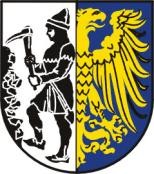 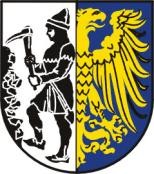 Bytom, dnia . . . . . . . . . . . . . . . . .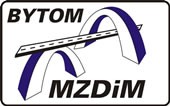 . . . . . . . . . . . . . . . . . . . . . . . . . . . . . . . . . . . . . . . . . . . . ./imię i nazwisko/. . . . . . . . . . . . . . . . . . . . . . . . . . . . . . . . . . . . . . . . . . . . ./adres zameldowania/. . . . . . . . . . . . . . . . . . . . . . . . . . . . . . . . . . . . . . . . . . . . .	Nr sprawy…………………./telefon, email/WNIOSEK O WYDANIE ZEZWOLENIA UPRAWNIAJĄCEGO DO WJAZDU NA ULICĘ OBJĘTĄ OGRANICZENIEM TONAŻOWYM WYRAŻONYM ZNAKAMI B-5 LUB B-18Zwracam się z prośbą o wydanie zezwolenia uprawniającego do wjazdu na drogę objętą ograniczeniem tonażowym wyrażonym znakiem B-5 („zakaz wjazdu samochodów ciężarowych”) lub B-18 („zakaz wjazdu pojazdów o rzeczywistej masie całkowitej ponad … t”).Zobowiązuję się do niezwłocznego usuwania wszelkich uszkodzeń, zanieczyszczeń jezdni powstałych na wskutek przejazdu w/w pojazdu.. . . . . . . . . . . . . . . . . . . . . . . . . . . . . . . . ./podpis wnioskodawcy/ODBIÓR ZEZWOLENIAW siedzibie MZDiM w Bytomiu osobiście (w przypadku osób prawnych osoba uprawniona 
do reprezentowania wnioskodawcy),Za pośrednictwem Poczty Polskiej na adres wskazany we wniosku,Za pośrednictwem wiadomości email na adres email wskazany we wniosku.POTWIERDZENIE ODBIORUNiniejszym potwierdzam odbiór zaświadczenia. . . . . . . . . . . . . . . . .	. . . . . . . . . . . . . . . . ./data/	/podpis/Klauzula Informacyjna 1. Administratorem Danych Osobowych jest: Miejski Zarząd Dróg i Mostów, ul. Smolenia 35, 41-902 Bytom tel. 32 39 69 700, e-mail: sekretariat@mzdim.bytom.pl 2. Reprezentantem Administratora Danych Osobowych jest Dyrektor Miejskiego Zarządu Dróg i Mostów w Bytomiu.3. Dane kontaktowe Inspektora Ochrony Danych: Radosław Schejbal; e-mail: iod@mzdim.bytom.pl4. Dane osobowe są przetwarzane przez Administratora w celu: realizacji zadań określonych przepisami prawa, wypełnienia obowiązku prawnego oraz wykonywania zadań przez organ publiczny.5. Podstawy prawne przetwarzania: Rozporządzenie Parlamentu Europejskiego i Rady (UE) 2016/679 z dnia 27 kwietnia 2016 r. w sprawie ochrony osób fizycznych w związku z przetwarzaniem danych osobowych i w sprawie swobodnego przepływu takich danych oraz uchylenia dyrektywy 95/46/WE (ogólne rozporządzenie o ochronie danych) art 6 lit. a-e, w powiązaniu z przepisami prawa, w szczególności:- Ustawa z dnia 10 maja 2018 r. o ochronie danych osobowych;- Ustawa z dnia 20 czerwca 1997 r. - Prawo o ruchu drogowym;- Uchwała Nr XLIV/680/05 z dnia 29 czerwca 2005 r. o utworzeniu jednostki budżetowej pod nazwą: Miejski Zarząd Dróg i Mostów w Bytomiu;- Uchwała Rady Miejskiej w Bytomiu nr NR XVIII/242/15 z dnia 23.11.2015 r. dotycząca Strefy Płatnego Parkowania.6. Odbiorcami danych osobowych są osoby fizyczne i prawne na podstawie przepisów prawa.7. Dane osobowe będą przetwarzane przez czas określony przepisami prawa, w szczególności w celach archiwalnych.8. Prawa przysługujące osobie, której dane są przetwarzane:Osoba, której dane dotyczą ma prawo dostępu do treści swoich danych oraz prawo do ich sprostowania, ograniczenia przetwarzania, prawo do przenoszenia danych, prawo do wniesienia sprzeciwu, prawo do cofnięcia zgody w dowolnym momencie (jeżeli przetwarzanie odbywa się na podstawie zgody) oraz prawo do wniesienia skargi do organu nadzorczego, gdy uzna, iż przetwarzanie danych osobowych jego dotyczących narusza przepisy ogólnego rozporządzenia o ochronie danych osobowych z dnia 27 kwietnia 2016 r. (UE 2016/679).9. Podanie danych osobowych jest dobrowolne, jednakże w celu realizacji zadań objętych przepisami prawa jest niezbędne. W niniejszym przypadku jest wymogiem prawnym oraz warunkiem realizacji prawnie uzasadnionych interesów: administratora oraz osób, których dane są przetwarzane.10 W trakcie przetwarzania Państwa danych osobowych nie dochodzi do wyłącznie zautomatyzowanego podejmowania decyzji ani do profilowania, o których mowa w art.22 ust. 1 i 4 RODO. Oznacza to, że żadne decyzje nie będą zapadać wyłącznie automatycznie oraz, że nie buduje się żadnych profili.11. W przypadku uznania, iż przetwarzanie przez Administratora Państwa danych osobowych narusza przepisy RODO, przysługuje Państwu prawo do wniesienia skargi do Prezesa Urzędu Ochrony Danych Osobowych, ul. Stawki 2, 00-193 Warszawa.Adres      załadunku/rozładunku…………………………………………………………….Cel wjazdu…………………………………………………………….…………………………………………………………….Okres obowiązywania zezwoleniaod dnia……..……..…….…..do dnia………..…………..Częstotliwość wjazdów…………………………………………………………….Miejsce postoju pojazdu…………………………………………………………….Rodzaj pojazdu…………………………………………………………….Marka pojazdu…………………………………………………………….Nr rejestracyjny…………………………………………………………….Dopuszczalna masa całkowita…………………………………………………………….Ilość osi…………………………………………………………….